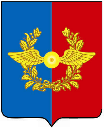 Российская ФедерацияИркутская областьУсольское районное муниципальное образованиеА Д М И Н И С Т Р А Ц И Я Городского поселенияСреднинского муниципального образованияП О С Т А Н О В Л Е Н И ЕОт 27.04.2018 г.                                п. Средний                                            № 39Об окончании отопительного сезона 2017–2018 гг. В связи с наступлением положительных среднесуточных температур наружного воздуха, руководствуясь Федеральным  законом от 06.10.2003 №131-ФЗ «Об общих принципах организации местного самоуправления в Российской Федерации», Постановлением Правительства РФ от 06.05.2011 г. №354 «О предоставлении коммунальных услуг собственникам и пользователям помещений в многоквартирных домах и жилых домах», Уставом Среднинского муниципального образования, администрация городского поселения Среднинского муниципального образованияПОСТАНОВЛЯЕТ:1.Установить окончание отопительного сезона на территории городского поселения Среднинского муниципального образования с 03 мая 2018 года, с корректировкой на погодные условия.2. Специалисту-делопроизводителю Сопленковой О.А. опубликовать данное постановление в средствах массовой информации и официальном информационном сайте http://srednyadm.ru/ в сети «Интернет».3. Контроль за исполнением настоящего постановления оставляю за собой.Глава городского поселения Среднинского муниципального образования                                                        В.Д. БарчуковИСПОЛНИТЕЛЬ:Заместитель главы                 ____________  __________  Т.Е. Сагитовател. 8-902-57-60-245   В дело: 02-01-02СОГЛАСОВАНО:Главный специалистпо юридическим вопросами нотариальным действиям       ____________  __________  М.А.СеменоваРАССЫЛКА:1 экз. –  дело;1 экз. – в печать.Электронная версия распоряжения соответствует бумажному носителю.